Bocian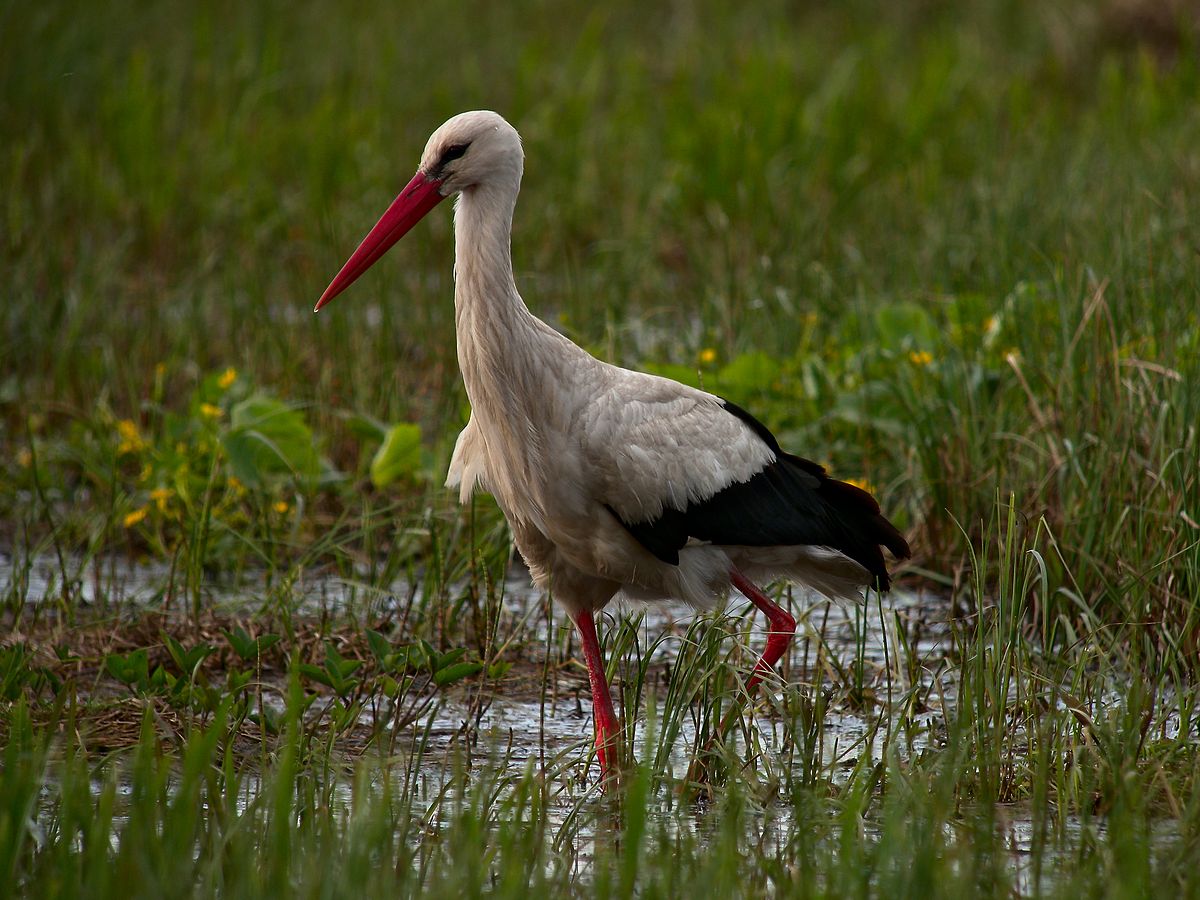 Wróbel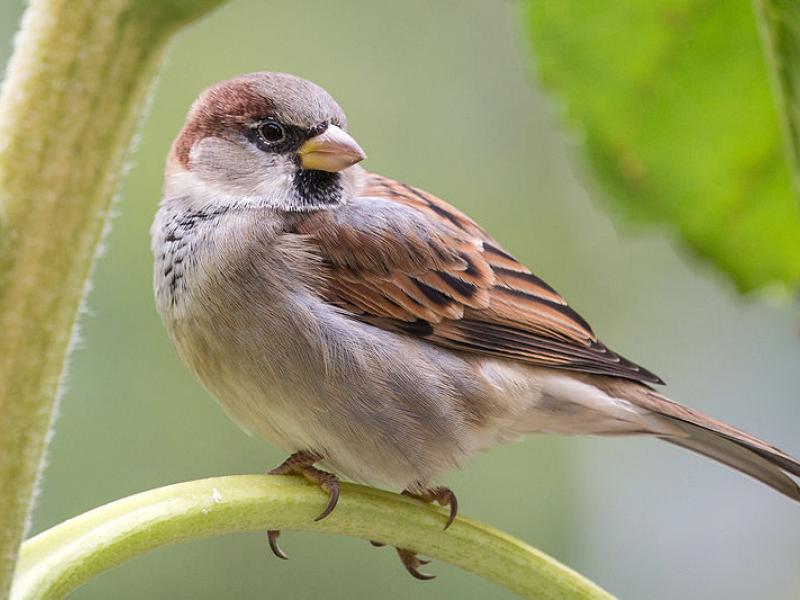 